QUESTIONNAIRE – SONDAGE   2018 - 2019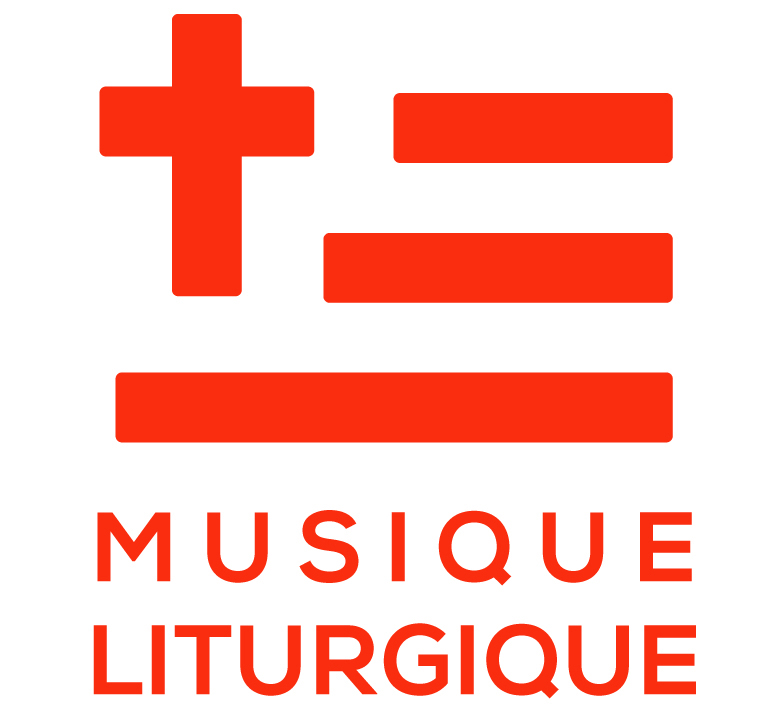 Proposé aux chantres – animateurs de l’assembléePour répondre à des demandes régulières, nous envisageons de proposer aux chantres-animateurs du diocèse une formation liturgique et musicale.Afin de pouvoir répondre au mieux à vos attentes, les modalités de cette formation seront précisées grâce à vos réponses.Si vous n’êtes pas intéressé, il n’est pas utile de répondre.Merci de bien vouloir nous renvoyer ce questionnaire avant le 1er mai.A. Je me présenteNom et prénomAdresse postaleTéléphone Adresse électronique Le lieu de formation sera retenu en fonction de la localisation des réponses.B . Dans le domaine de l’animation liturgique je dirai que je suis  débutant       expérimentéC. Je précise au mieux mon souhait de formationNous partons du principe qu’une seule rencontre suffit à peine pour faire connaissance.Dans l’année 2018-2019 je serai disponible pour 2 rencontres    3 rencontres    4 rencontresSur    1 demi-journée    1 journée    1 week-endLe  samedi    dimanche   ou  en semaineMes périodes préférées sont : En sachant que ma paroisse pourra financer une partie de ma formation je suis prêt à participer aux frais oui    nonQuestionnaire à renvoyerPar courriel : musique.liturgique@diocese35.fr Par la poste : Barxell Fabien, Maison diocésaine, 45 rue de Brest CS 34210, 35042 Rennes cedexOu le déposer à l’accueil de la Maison diocésaine